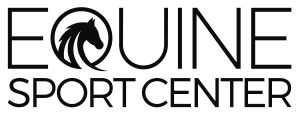 SELF-REPORTING FORMJméno: ………………..……………..	Příjmení: …………………..…………….……….Adresa: …………………………………………………………………………………………….Datum narození: ………………………………………………..................................................Mobil: …………………………………………………………………………………………………E-mailová adresa: ………………….…………………………………………………………….Prohlašuji, že:Nejsem aktuálně diagnostikován/a COVID-19 pozitivní Mi nebyla nařízená karanténa v důsledku diagnostikovaného COVID-19 onemocnění nebo kontaktu s COVID-19 pozitivní osobou Se u mne neprojevují a v posledních dvou týdnech neprojevily příznaky virového infekčního onemocnění (např. horečka, kašel, dušnost, náhlá ztráta chuti a čichu apod.) Si nejsem vědom/a setkání s COVID-19 pozitivní osobou v posledních dvou týdnech Se zavazuji bezodkladně informovat pořadatele o změně výše uvedených prohlášení  Prohlašuji, že uvedené údaje jsou podle mého nejlepšího vědomí a svědomí pravdivé. Datum: ………….…….…..…				Podpis: ………………………………Právním titulem ke zpracování výše zmíněných osobních údajů je Stanovení závazných hygienicko- protiepidemických podmínek pro konání významných sportovních akcí nebo soutěží Ministerstvem zdravotnictví. Účelem je veřejná ochrana zdraví a opatření proti pandemii onemocnění COVID-19 způsobené virem SARS-CoV-2. Zpracování a zabezpečení údajů je prováděno v souladu s čl. 32 nařízení Evropského parlamentu a Rady (EU) č. 2016/679 o ochraně fyzických osob v souvislosti se zpracováním osobních údajů a volném pohybu těchto údajů a o zrušení směrnice 95/46/ES. Osobní údaje budou uchovány pouze pro dobu nezbytně nutnou pro účely případné kontroly ze strany orgánů ochrany veřejného zdraví.